SURAT KETERANGAN BEBAS NARKOBANomor : 128/5215/25.......	Yang bertanda tangan di bawah ini a/n direktur rumah sakit umum daerah delawan, dengan ini menerangkan bahwa : 	Nama 			: Riza Utama Utami Rima RiniTempat / tanggal lahir	 : Bantul, Jogja 12 Agustus 1978 Jenis Kelamin		: Laki LakiPekerjaan		 : WiraswastaAlamat			 : Jalan Kerinci Merinci No.52 Rt 03 Rw 05 Jakarta UtaraNo Ktp			 : 32512512512Telah melakukan pemeriksaaan beberapa zat aditif / narkoba melalui sampel urine yang bersangkutan dengan hasil sebagai berikut :Amphethamine		: 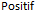 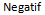 Opiate / Morphine 	:Cannabinoid / THC 	: Dengan kesimpulan bahwa yang bersangkutan BEBAS DARI ZAT ADITIF / NARKOBA tersebut.Demikian surat keterangan ini di buat dengan sebenarnya untuk dapat digunakan seperlunya.Pemeriksa Laboratorium
ZihanDelawan 13 Juni 2016a/n Direktur RSUD DerawanKabupaten LumajangDr. Simson SomeoNip : 3152152155